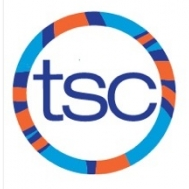 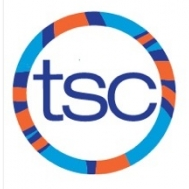 SUNDAYMONDAYTUESDAYWEDNESDAYTHURSDAYFRIDAYSATURDAY1Ontario Age Group Championships 2015 2OFF35:30-7:30am UT 45:30-7:30am UT (swim)  PM OFF  55:00-7:00pm Riverdale65:30-7:30am UT PM OFF75:30-9:00am UT 89AM OFF4:30-6:30pm Harbord  106:00-7:30am UT 115:30-7:30am UT (weights) 4:30-7:00pm UT  125:00-7:00pm Riverdale135:30-7:30am UT PM OFF  14March Break OFF1516March Break OFF 17March Break OFF18March Break OFF 19March Break OFF20March Break OFF21March Break OFF22March Break OFF235:30-7:30am UT 4:30-6:30pm Harbord  245:30-7:30am UT 255:30-7:30am UT (weights) 4:30-7:00pm UT  265:00-7:00pm Riverdale275:30-7:30am UT 5:00-7:00pm Riverdale 28 5:30-9:00am UT2930  5:30-7:30am UT 4:30-6:30pm Harbord  315:30-7:30am UT 